INDICAÇÃO Nº                         Assunto: Solicita a execução das podas de árvore localizada na Travessa Ema Lucia Casteletto, número 68, no Bairro Jardim Matheus. Conforme esclarece.                                     Senhor Presidente:                       CONSIDERANDO que atendendo à solicitação dos moradores, a árvore está dificultando a passagem dos munícipes pela calçada, e seus galhos estão muitos altos, assim podendo causar um curto circuito na rede elétrica.                                 INDICO, ao Senhor Prefeito Municipal, nos termos do Regimento Interno desta Casa de Leis, se digne determinar ao setor competente da administração as providências necessárias para execução de poda de árvore na Travessa Ema Lucia Casteletto, número 68, no Bairro Jardim Matheus.                        SALA DAS SESSÕES, 08 de novembro de 2017.                                               FERNANDO SOARES                                                       Vereador PR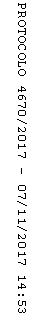 